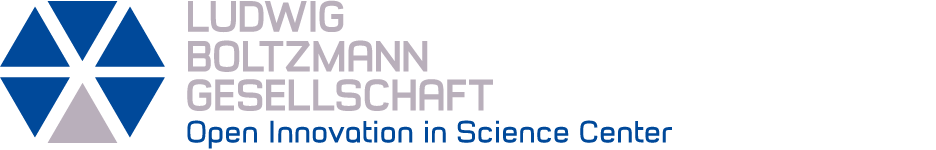 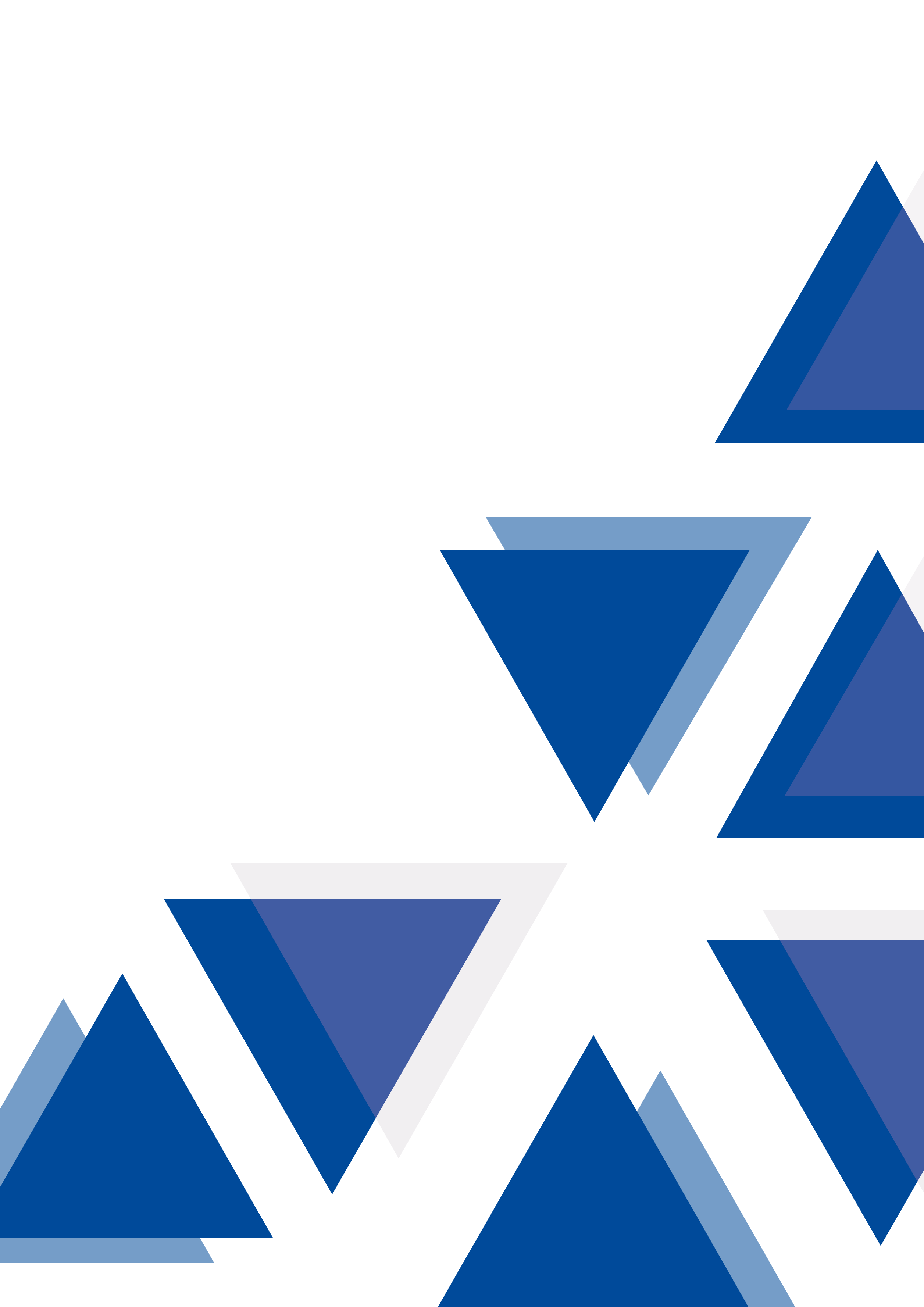 PPIE Exploration: ReportTitle of the projectPlease indicate the title of the PPIE Exploration Project.Project teamWho were the members of the project team for the PPIE Exploration Project? Please list all team members.The project lead/ PI has to be marked with *.Description of the implemented projectPlease describe the project that was carried out: put a particular focus on how and for what purpose which citizens, affected persons and stakeholders were involved. What exactly happened in the project? How were the question(s) and objective(s) answered or solved? What methods, OIS approaches and practices were used? Which citizens, affected persons and stakeholders participated? How exactly did you involve citizens, stakeholders and those affected in the project? What are the results of the project? 500-700 wordsImpact of the involvement activityTo what extent did the project have an impact or benefit for the citizens, affected persons and stakeholders involved? To what extent did the involvement of citizens, affected persons and stakeholders contribute to societal relevant research and/or new perspectives? 100-200 wordsLessons learned and limitationsPlease describe what you learned from the implementation of the project and what the limitations of the project were. What did you learn from the implementation of the project? What were the positive and negative experiences you had with the involvement of citizens, stakeholders and those affected? What limitations did you encounter in the implementation of the project? What would you do differently next time? 200-300 wordsRessources neededPlease provide a brief overview of the human resources (researchers, implementation staff, etc.), the time spent and the infrastructure you needed to carry out the project. 100-200 wordsBudgetHow much budget was needed for the implementation of the project? Which financial resources were used for which types of costs? Please use the sample table below.Example:First nameLast nameEmail-contactOrganisationCOST TYPESHORT DESCRIPTIONCOSTS IN EURNon-personnel costsCatering for 2x focus group: coffee, tea, water, juices, cake500,00Travel costsTravel to the focus groups for 10 patients (train, public transport)800,00HonorariumAllowance for 10 patients800,00ServiceFacilitator for two focus groups500,00TOTALTOTAL2.600,00